LEWISTOWN’S ANNUAL SCARECROW CONTESTSEPTEMBER 28 – OCTOBER 15CASH PRIZE WINNERS!!1ST PLACE:  $2002ND PLACE:  $1503RD PLACE:  $100PEOPLE’S CHOICE:  $50Entries due to The Gazebo on September 28 from 10:00 a.m. to 2:00 p.m. Call City Hall at 547-4300 Or Susan Fuller at 338-9412 for entry form and contest rules.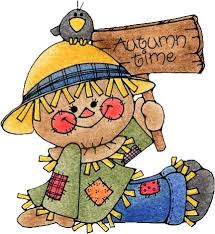 